自动化专业人才培养方案(080801)一、专业介绍自动化专业，学制4年，专业门类为工学。本专业始建于1992年，2009年被评为河北省优势特色专业和电子信息教育创新高地，2013年入选教育部卓越工程师人才培养计划、2018年通过国家工程教育专业认证。本专业现有专任教师26人，其中教授2人，副教授11人，具有博士学位的教师19人。专任教师中有河北省教学名师1人，校级教学名师1人，霍英东青年高校教师奖1人，河北省教指委委员1人，聘请10余名具有高级职称的工程技术人员作为校外导师。本专业依托“控制科学与工程”一级学科硕士学位点和“控制工程”专业硕士学位点；拥有一个国家级实验教学中心，两个省级实验教学示范中心；河北省数字医疗工程重点实验室，河北省机器视觉工程技术研究中心作为学科平台。本专业设有11个专业实验室和“河北大学-罗克韦尔自动化实训中心”，并有20余家企业作为校外实习基地。本专业立足地方行业特色，以智能机器人和数字医疗为行业背景，为地方经济社会发展培养智能制造领域专业人才。二、培养目标本专业旨在培养具有扎实的数学、自然科学理论、自动化等方面的基本理论、基础知识和基本技能，能够在自动化、智能制造、及其相关单位从事研究、设计、生产、维护、管理等工作的自动化学科高素质复合型人才。本专业毕业生经过5年左右达到工程师等中级技术职称任职条件，具体应达到如下目标：培养目标1：具有健全的人格和良好的人文社会科学素养，具备高尚的职业道德和强烈的社会责任感。培养目标2：具有扎实的数学、自然科学、专业理论等基础知识，掌握自动化领域相关技术，具备较强的信息获取和处理能力，具有自动化系统的设计开发能力，能够结合相关法律法规及技术标准分析、解决复杂自动化工程问题。培养目标3：能够在控制理论、运动控制或过程控制、检测与自动化仪表、电气自动化和信息处理等领域独立完成研究、设计、制造、运行、维护或管理等工作，并能考虑到工程的实施对环境保护及社会可持续发展等的影响。培养目标4：具备创新意识，良好沟通、团队合作和协调管理能力，能够在自动化及其相关的企事业单位胜任研究、设计、生产、维护、管理等工作，具有适应全球化的发展和终身学习的能力。三、毕业要求本专业学生主要学习电路与电子学系列课程、计算机系列课程、自动控制原理、现代控制、过程控制、计算机控制技术、传感器原理与应用、可编程控制器（PLC）等方面的基本理论和基本知识，接受金工、电子工艺等方面的基本训练，掌握自动化检测与控制系统设计、开发、管理、运营等方面的基本能力，养成工程实践能力、科学研究素养、综合素质和创新精神等方面的素质。本专业毕业生应掌握的知识、具备的能力和养成的素质：1.工程知识：能够将数学、自然科学以及相关的工程基础和专业知识用于解决自动化系统中复杂工程问题。1-1：掌握数学与自然科学的知识，能将其用于自动化工程问题的建模和求解；1-2：掌握自动化系统相关工程基础知识，能够用于工程系统分析和设计过程中；1-3：掌握自动化系统相关专业基础知识，能够用于自动化系统分析和设计过程中。2.问题分析能力：能够应用数学、自然科学和工程科学的基本原理，识别、表达、并通过文献研究分析复杂自动化相关工程问题，以获得有效结论。2-1：能够应用数学、自然科学和工程科学的基本原理对自动化系统中复杂工程问题进行分析、识别、特性表达；2-2：能够综合工程原理、工程方法和文献研究，对自动化系统相关复杂工程问题进行分析，并得到相应结论。3.设计 / 开发解决方案能力：针对复杂自动化工程问题，设计满足特定需求的系统、单元（部件）或自动化工艺流程，并能够在设计环节中体现创新意识，同时考虑社会、健康、安全、法律、文化以及环境等因素。3-1：能够根据特定需求及工艺流程，创新性地设计系统实施方案；3-2：能够在分析设计方案的可行性过程中，考虑社会、健康、安全、法律、文化以及环境等条件约束；3-3：能够根据实施方案，构建、调试系统，达到特定需求目标。4.问题研究能力：能够基于科学原理，并采用科学方法对复杂自动化工程问题进行研究，包括设计实验、分析与解释数据，并通过信息综合得到合理有效的结论。4-1：能够对自动化系统相关的各类现象和特性进行分析和研究，明确系统测试目标；4-2：能够基于科学原理，采用科学方法，针对系统测试需要设计实验所需元部件、装置、系统等，并进行测试实验；4-3：能够对实验结果，采用科学方法进行分析和解释，并通过信息综合得到合理有效的结论。5.使用现代工具能力：能够针对复杂自动化工程问题，开发、选择与使用恰当的技术、资源、现代工程工具和信息技术工具，包括对复杂工程问题的预测和模拟，并能够理解其局限性。5-1：掌握自动化系统实现手段（仪器仪表），并将其用于自动化系统方案的设计、检测、统计分析，并能理解其局限性；5-2：至少会用一种计算机辅助设计软件（Auto CAD/Altium Designer/Protel）设计、绘制和分析复杂自动化系统的解决方案，并能理解其局限性；5-3：能运用自动化系统仿真软件（Matlab/Emulate等），对复杂自动化系统工程的实施方案进行数值模拟，并分析结果，能理解其局限性。6.工程与社会：能够基于自动化工程相关背景知识进行合理分析，评价自动化工程实践和复杂工程问题解决方案，对社会、健康、安全、法律以及文化的影响，并理解应承担的责任。6-1：具有工程实习和社会实践的经历；6-2：熟悉自动化专业领域相关的技术标准、知识产权、产业政策和法律法规，了解企业对自动化系统的管理体系；6-3：能识别、量化、分析和客观评价自动化专业领域新产品、新技术、新工艺的开发和应用对社会、健康、安全、法律以及文化的潜在影响。7.环境和可持续发展：能够理解和评价针对复杂自动化工程问题的实践对环境、社会可持续发展的影响。7-1：理解环境保护和社会可持续发展的内涵、意义和相关法律法规；7-2：能针对实际自动化工程项目，评价其安全性，并判断其可能对人类和环境造成的影响。8.职业规范：具有人文社会科学素养和社会责任感，能够在自动化工程实践中理解并遵守工程职业道德和规范，履行相应的责任。8-1：尊重生命，关爱他人，主张正义、诚实守信，具有人文知识，思辨能力、处事能力和科学精神；8-2：理解社会主义核心价值观，了解国情，维护国家利益，具有推动民族复兴和社会进步的责任感；8-3：理解工程伦理的核心理念，了解自动化工程师的职业性质和责任。在工程实践中能自觉遵守职业道德和规范。9.个人和团队：能够在从事复杂自动化系统设计、生产、研究和开发的多学科组成团队中承担个体、团队成员以及负责人的角色。9-1：能主动与其它学科的成员共享信息、合作共事；9-2：能胜任团队成员的角色与责任，能独立完成团队分配的工作，能组织团队成员开展工作。10.沟通能力：能够就复杂自动化工程问题，与业界同行及社会公众进行有效沟通和交流，包括撰写报告和设计文稿、陈述发言、清晰表达或回应指令。并具备一定的国际视野，能够在跨文化背景下进行沟通和交流。10-1：能针对复杂自动化工程系统，能够通过口头、书面、图表、工程图纸等方式与业界同行及社会公众进行有效沟通和交流；10-2：具有英语听说读写的基本能力，能在跨文化背景下进行沟通和交流；10-3：了解自动化领域的国际发展趋势和研究热点。11.项目管理：理解并掌握电子信息领域工程相关管理原理与经济决策方法，并能在多学科环境中应用。11-1：了解电子信息工程管理原理与经济决策基本知识，理解并掌握相应的工程管理与经济决策方法；11-2：能够在多学科环境中应用工程管理原理和经济决策方法进行工程设计与实践。12.终身学习：具有自主学习和终身学习的意识，有不断学习和适应发展的能力。12-1：能认识不断探索和学习的必要性，具有自主学习和终身学习的意识；12-2：能针对个人或职业发展的需求，掌握自主学习的方法，了解拓展知识和能力的途径,适应发展。四、主干学科控制科学与工程、计算机科学与技术、电子科学与技术。五、标准学制四年。六、核心课程与主要实践性教学环节核心课程：自动控制原理、现代控制理论、优化方法、检测技术与仪表、计算机硬件与软件技术、微机原理、系统优化、系统设计与仿真、传感器与执行器、智能信息处理等。主要实践性教学环节：金工实习、电子工艺实习、单片机课程设计、企业实习、毕业设计等。七、授予学位:工学学士。八、毕业学分要求（一）第一课堂其中：（二）第二课堂按照《河北大学本科专业第二课堂人才培养方案》要求执行。九、课程设置及教学进程计划表（一）通识教育课程（55学分）1.通识通修课（共修读45学分，其中实践实验环节修读11学分）2.通识通选课（最低修读10学分）（二）学科基础课程（共修读57学分，其中实践实验环节修读11学分）1.学科核心课（共修读36.5学分，其中实践实验环节修读4.5学分）学科拓展课（最低修读20.5学分，其中实践实验环节最低修读6.5学分，加*号课程为限选课程，如未选修或未通过，则必须在全校范围内修读相似内容的课程）（三）专业发展课程（共修读53学分，其中实践实验环节修读20学分）1.专业核心课（共修读34学分，其中实践实验环节修读15学分）2.专业拓展课（最低修读19学分，其中实践实验环节最低修读5学分；标注●的课程限二选一,理论与实验绑定；建议修读带▲课程。）（1）学术研究方向（2）就业创业方向（3）机器人方向十、辅修专业、辅修双学位课程设置及教学进程计划表十一、毕业要求支撑培养目标实现关系矩阵图十二、课程体系支撑毕业要求实现关系矩阵图（一）通识教育课程部分（二）学科/专业课程部分注：“课程体系对毕业要求支撑关系矩阵”应覆盖所有必修环节，根据课程对各项毕业要求的支撑情况在相应的栏内打“√”。十三、课程地图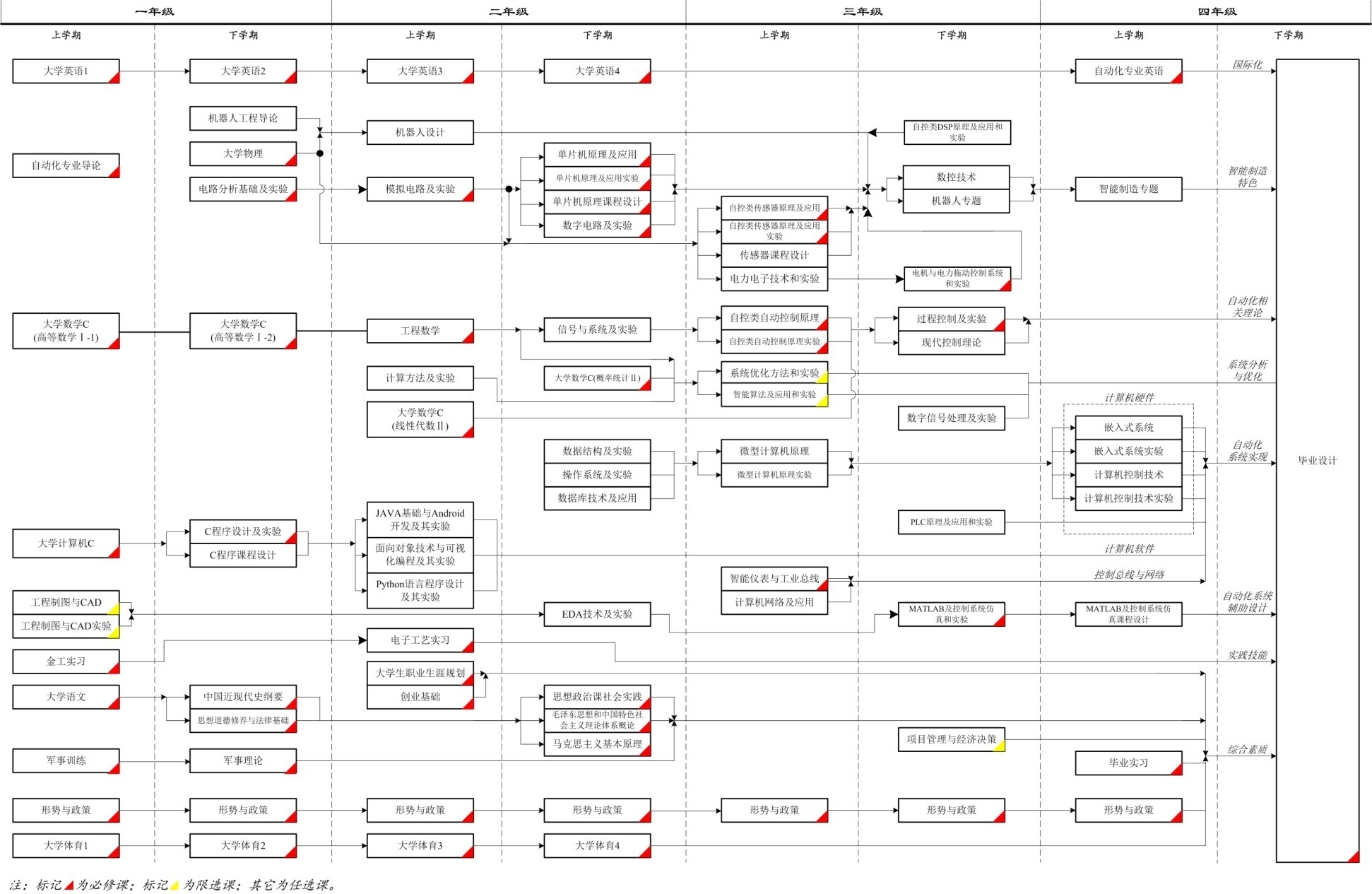 课程类型课组名称修读方式理论教学环节理论教学环节实验实践教学环节实验实践教学环节学分合计学时合计课程类型课组名称修读方式学分学时学分学时学分合计学时合计通识教育课程通识通修课必修3461011246/4周45856/4周通识教育课程通识通选课选修10---10-学科基础课程学科核心课必修325444.597/2周36.5641/2周学科基础课程学科拓展课选修14-6.5-20.5-专业发展课程专业核心课必修1932415116/17周34440/17周专业发展课程专业拓展课选修14-5-19-合计合计合计125-40-165-毕业总学分毕业总学分毕业总学分165165165165165165比例类别学分数比例“选修课程”学分与占毕业总学分比例(≥30%)30%“实验实践环节”学分与占毕业总学分比例(文科类≥20%、理工医类≥25%)25.5%以下参加工程专业认证专业填写以下参加工程专业认证专业填写以下参加工程专业认证专业填写“数学与自然科学类课程”学分与毕业总学分比例(≥15%)15%“工程基础类课程、专业基础类课程与专业类课程”学分与毕业总学分比例(≥30%)42%“工程实践与毕业设计（论文）”学分与毕业总学分比例(≥20%)22%“人文社会科学类通识教育课程”学分与毕业总学分比例(≥15%)22%课程号课程名称Courses Name考核类型学分学时学时学时开课学期课程号课程名称Courses Name考核类型学分小计理论实验实践开课学期31GEC00001思想道德修养与法律基础The Ideological and Moral Cultivation and Fundamentals of Law考查2.54242231GEC00002中国近现代史纲要Outline of Modern and Contemporary Chinese History考查2.54242231GEC00003马克思主义基本原理Principles of Marxism考查2.54242431GEC00004毛泽东思想与中国特色社会主义理论概论An Introduction to Mao Zedong Thought and Theoretical System of Socialism with Chinese Characteristics考查4.57878431GEC00005形势与政策The Current Situation and Policy考查264641-831GEC00006思想政治理论课社会实践Social Practice in the Course of Ideological and Political Theory考查23434437GEC00001军事理论Military Theory考查236361-237GEC00002军事技能Military Training考查22周2周133GEC00001大学体育1Physical Education 1考查13636133GEC00002大学体育2Physical Education 2考查13636233GEC00003大学体育3Physical Education 3考查13636333GEC00004大学体育4Physical Education 4考查13636432GEC00001大学英语1College English 1考试2.5513417132GEC00002大学英语2College English 2考试2.5513417232GEC00003大学英语3College English 3考试2.5513417332GEC00004大学英语4College English 4考试2.5513417434GEC00003大学计算机CCollege Computer C考试2511734192GEC00001大学语文College Chinese考查35151164GEC00001大学生职业生涯规划Career Planning of University Student考查234342-864GEC00002创业基础Entrepreneurship Foundation考查234342-808GECRY001艺术导论Introduction to Art考查234342-808GECRY002美术鉴赏Fine Arts Appreciation考查234342-808GECRY003书法鉴赏Calligraphy Appreciation考查234342-808GECRY004舞蹈鉴赏Dance Appreciation考查234342-808GECRY005戏剧鉴赏Drama Appreciation考查234342-808GECRY006戏曲鉴赏Chinese Opera Appreciation考查234342-808GECRY007音乐鉴赏Music Appreciation考查234342-808GECRY008影视鉴赏Film and TV Series Appreciation考查234342-8合 计45856/4周610246/4周课程设置清单详见《河北大学本科专业通识教育课程（通识通选课）一览表》。学校修读建议1.建议修读《大学生心理健康教育》；2.建议根据兴趣修读通识教育网络课程（TW课程）。专业修读建议无。课程号课程名称Courses Name考核类型学分学时学时学时开课学期课程号课程名称Courses Name考核类型学分小计理论实验实践开课学期13DFC00001金工实习Metalworking Practice考查11周1周191DFC00006大学数学C（高等数学Ⅰ-1）College Mathematics C (Advanced Mathematics Ⅰ-1)考试58585191DFC00007大学数学C（高等数学Ⅰ-2）College Mathematics C (Advanced Mathematics Ⅰ-2)考试58585213DFC00004C程序设计C Programming Design 考试23434213DFC00005C程序设计实验Experiment for C Programming Design 考试13434213DFC00016大学物理1College Physics Ⅰ考试23434291DFC00012大学数学C（线性代数Ⅱ）College Mathematics C (Linear Algebra Ⅱ)考试35151313DFC00017大学物理2ACollege Physics II A考试35151313DFC00007电路分析基础Fundamentals of Circuit Analysis考试35151313DFC00008电路分析基础实验Experiment forFundamentals of Circuit Analysis考查0.52424313DFC00009数字电路Digital Circuit考试35151313DFC00010数字电路实验Experiment for Digital Circuit考查0.51818313DFC00011电子工艺实习Electronic Technology Practice考查11周1周391DFC00014大学数学C（概率统计Ⅱ）College Mathematics C (Probability Statistics Ⅱ)考试35151413DFC00012模拟电路Analog Circuit考试35151413DFC00013模拟电路实验Experiment for Analog Circuit考查0.521214合 计36.5641/2周54497/2周课程号课程名称Courses Name考核类型学分学时学时学时开课学期课程号课程名称Courses Name考核类型学分小计理论实验实践开课学期13DFC00002工程制图与CAD*Engineering Drawing and CAD考查23434113DFC00003工程制图与CAD实验*Experiment forEngineering Drawing and CAD考查0.51818113DFC00006C程序课程设计C Programming Course Design考查11周1周213DFC00019工程数学A*Engineering Mathematics考试46868313DFC00021面向对象技术与可视化编程Object Oriented Technology and Visualized Programming考试11717313DFC00022面向对象技术与可视化编程实验Experiment for Object Oriented Technology and Visualized Programming考查13434313DFC00023JAVA基础与Android开发JAVA Fundamentals and Android Development考查11717313DFC00024JAVA基础与Android开发实验Experiment for JAVA Fundamentals and Android Development考查13434313DFC00027Python语言程序设计Python Language Programming考试11717313DFC00028Python语言程序设计实验Experiment for Python Language Programming考查13434313DFC00014信号与系统Signals and Linear System Analysis考试35151413DFC00015信号与系统实验Experiment for Signals and Linear System Analysis考查0.51818413DFC00031数据结构Data Structures考查23434413DFC00032数据结构实验Experiment for Data Structures考查0.51818413DFC00033操作系统Operating Systems考查23434413DFC00034操作系统实验Experiment forOperating Systems考查0.51818413DFC00037EDA技术EDA Technology考查23434413DFC00038EDA技术实验Experiment for EDA Technology考查13434413DFC00035数据库技术及应用Database Technology and Application考试23434413DFC00036数据库技术及应用实验Database Technology and ApplicationExperiment考查13434413DFC00039微型计算机原理及应用Microcomputer Principles and Applications考试35151513DFC00040微型计算机原理及应用实验Experiment for Microcomputer Principles and Applications考查0.51818513DFC00043项目管理与经济决策*Project Management and Economic Decision-making考查23434613DFC00044嵌入式系统Embedded Systems考查23434713DFC00045嵌入式系统实验Experiment for Embedded Systems考查0.51818713DFC00046科技创新实践*Science and Technology Innovation Practice考查11周1周7合 计37737/2周459278/2周课程号课程名称Courses Name考核类型学分学时学时学时开课学期课程号课程名称Courses Name考核类型学分小计理论实验实践开课学期13SDC04001自动化专业导论Introduction of Specialty Automation考试23434113SDC04002自控类单片机原理及应用Principle and Application of MCU(for Automation)考试23434413SDC04003自控类单片机原理及应用实验Experiment for Principle and Application of MCU (for Automation) 考查0.51818413SDC04004自控类单片机课程设计Project Design of MCU (for Automation)考查11周1周413SDC04005自动控制原理APrinciple of Automatic Control A考试46868513SDC04007自动控制原理实验AExperiment for Principle of Automatic Control A考查0.51818513SDC04008自控类传感器原理及应用Sensor Principle and Application (for Automation)考试23434513SDC04009自控类传感器原理及应用实验Experiment for Sensor Principle and Application (for Automation)考查0.51818513SDC04010智能仪表与工业总线Intelligent Instrument and Industrial Bus考试23434513SDC04011过程控制Process Control考试23434613SDC04012过程控制实验Experiment for Process Control考查0.52626613SDC04013电机与电力拖动控制系统Motor and Electric Drive Control System考试23434613SDC04014电机与电力拖动控制系统实验Experiment for Motor and Electric Drive Control System考查0.51818613SDC04015控制系统课程设计Project Design of Control System考查11周1周613SDC04016计算机控制原理Computer Control Principles考查2.5523418613SDC04017自动化专业英语Specialization English of Automation考查11818713SDC04018生产实习Production Practice考试22周2周713SDC04019毕业设计Graduation Design考试813周13周8合 计34440/17周324116/17周课程号课程名称Courses Name考核类型学分学时学时学时开课学期课程号课程名称Courses Name考核类型学分小计理论实验实践开课学期13DFC00029数值分析及应用Numerical Computational Analysis and Application考查23434313DFC00030数值分析及应用实验Experiment for Numerical Computational Analysis and Application考查0.51818313SDC04023系统优化方法●System Optimization Methods考试23434513SDC04024系统优化方法实验●Experiment for System Optimization Methods考查0.51818513SDC04025智能算法及应用●Intelligent Algorithms and Application考试23434513SDC04026智能算法及应用实验●Experiment for Intelligent Algorithms and Application考查0.51818513SDC04027自控类数字信号处理Digital Signal Processing (for Automation)考试35151613SDC04028自控类数字信号处理实验Experiment for Digital Signal Processing (for Automation)考查0.51818613SDC04029现代控制理论Modern Control Theory 考试2.55234186合 计13.528519590课程号课程名称Courses Name考核类型学分学时学时学时开课学期课程号课程名称Courses Name考核类型学分小计理论实验实践开课学期13SDC04036电力电子技术▲Power Electronic Technology考查23434513SDC04037电力电子技术实验▲Experiment for Power Electronic Technology考查0.51818513SDC04038计算机网络及应用Computer Network and Its Application考查23434513SDC04039传感器课程设计Project Design of Subject Sensor考查11周1周513SDC04040PLC原理及应用▲PLC Principle and its Application考试23434613SDC04041PLC原理及应用实验▲Experiment for PLC Principle and its Application 考查0.51818613SDC04042自控类DSP原理及应用DSP Principle and its Application (for Automation)考试23434613SDC04043自控类DSP原理及应用实验Experiment for DSP Principle and its Application (for Automation)考查0.51818613SDC04044计算机接口技术Computer Interface Technology考试23434713SDC04045计算机接口技术实验Experiment for Computer Interface Technology考查0.518187合 计13242/1周17072/1周课程号课程名称Courses Name考核类型学分学时学时学时开课学期课程号课程名称Courses Name考核类型学分小计理论实验实践开课学期13SDC04051机器人工程导论Introduction of Robotic Engineering考查23434213SDC04052机器人设计▲Robot Designing考查1.5351718313SDC04053数控技术Numeric Control Technology考查23434613SDC04054机器人专题Topic of Robots考查23434613SDC04055智能制造专题Topic of Intelligent Manufacturing 考查23434713SDC04056机器人课程设计Robotic Project Design考查11周1周7合 计9.5170/1周15317/1周课程号课程名称Courses Name考核类型学分学时学时学时开课学期辅修专业辅修双学位课程号课程名称Courses Name考核类型学分小计理论实验实践开课学期辅修专业辅修双学位91DFC00006大学数学C（高等数学Ⅰ-1）College Mathematics C (Advanced Mathematics Ⅰ-1)考试585851√√91DFC00007大学数学C（高等数学Ⅰ-2）College Mathematics C (Advanced Mathematics Ⅰ-2)考试585852√√91DFC00012大学数学C（线性代数Ⅱ）College Mathematics C (Linear Algebra Ⅱ)考试351513√√91DFC00014大学数学C（概率统计Ⅱ）College Mathematics C (Probability Statistics Ⅱ)考试351514√√13SDC04005自动控制原理APrinciple of Automatic Control A考试468685√√13SDC04007自动控制原理实验AExperiment for Principle of Automatic Control A考查0.518185√√13SDC04002自控类单片机原理及应用Principle and Application of MCU考试234344√√13SDC04009自控类传感器原理及应用实验Experiment for Sensor Principle and Application (for Automation)考查0.518184√√13SDC04011过程控制Process Control考试234346√√13SDC04012过程控制实验Experiment for Process Control考查0.526266√√13SDC04013电机与电力拖动控制系统Motor and Electric Drive Control System考试234346√√13SDC04014电机与电力拖动控制系统实验Experiment for Motor and Electric Drive Control System考查0.518186√√13DFC00007电路分析基础Fundamentals of Circuit Analysis考试351512√13DFC00008电路分析基础实验Experiment forFundamentals of Circuit Analysis考查0.524242√13DFC00009数字电路Digital Circuit考试351513√13DFC00010数字电路实验Experiment for Digital Circuit考查0.518183√13DFC00012模拟电路Analog Circuit考试351513√13DFC00013模拟电路实验Experiment for Analog Circuit考查0.521213√13DFC00016大学物理1College PhysicsI考试234342√13DFC00017大学物理2ACollege PhysicsII A考试351513√13SDC04052机器人设计*Robot Designing考查1.53517183√13SDC04025智能算法及应用Intelligent Algorithms and Application考试234345√13SDC04026智能算法及应用实验Experiment for Intelligent Algorithms and Application考查0.518185√13SDC04040PLC原理及应用PLC Principle and its Application考试234346√13SDC04041PLC原理及应用实验Experiment for PLC Principle and its Application 考查0.518186√13SDC04036电力电子技术Power Electronic Technology考查234345√13SDC04037电力电子技术实验Experiment for Power Electronic Technology考查0.518185√13SDC04016计算机控制原理Computer Control Principles考查2.55234186√13SDC04015控制系统课程设计Project Design of Control System考查11周1周6√合 计561066/1周833233/1周2856毕业要求            培养目标培养目标1培养目标2培养目标3培养目标41．工程知识√2．问题分析能力√√3.设计/开发解决方案能力√√4.问题研究能力√√5.使用现代工具能力√√6.工程与社会√√7.环境和可持续发展√√8.职业规范√√9.个人和团队√10.沟通能力√√11.项目管理√12.终身学习√√毕业要求课程体系毕业要求课程体系11122333444555666778889910101011111212课程号课程名称123121231231231231212312123121231GEC00001思想道德修养与法律基础√√√31GEC00002中国近现代史纲要√31GEC00003马克思主义基本原理√31GEC00004毛泽东思想与中国特色社会主义理论概论√31GEC00005形势与政策√√√31GEC00006思想政治理论课社会实践37GEC00001军事理论37GEC00002军事技能33GEC00001大学体育1√33GEC00002大学体育2√33GEC00003大学体育3√33GEC00004大学体育4√32GEC00001大学英语1√32GEC00002大学英语2√32GEC00003大学英语3√32GEC00004大学英语4√64GEC00001大学生职业生涯规划92GEC00001大学语文√64GEC00002创业基础08GECRY00*艺术教育课程（八选一）毕业要求课程体系毕业要求课程体系11122333444555666778889910101011111212课程号课程名称123121231231231231212312123121291DFC00006大学数学C（高等数学Ⅰ-1）√91DFC00007大学数学C（高等数学Ⅰ-2）√91DFC00012大学数学C（线性代数Ⅱ）91DFC00014大学数学C（概率统计Ⅱ）√13DFC00004C程序设计13DFC00005C程序设计实验13DFC00001金工实习√√13DFC00016大学物理1√13DFC00007电路分析基础√13DFC00008电路分析基础实验13DFC00009数字电路√13DFC00010数字电路实验13DFC00012模拟电路√13DFC00013模拟电路实验13DFC00011电子工艺实习√√√√13DFC00019工程数学A13SDC04001自动化专业导论√√√√√13SDC04002自控类单片机原理及应用13SDC04003自控类单片机原理及应用实验13SDC04004自控类单片机课程设计√√√√13SDC04005自动控制原理A√13SDC04007 自动控制原理实验A13SDC04008自控类传感器原理及应用13SDC04009自控类传感器原理及应用实验√√13SDC04011过程控制√13SDC04012过程控制实验√√√13SDC04013电机与电力拖动控制系统√13SDC04014电机与电力拖动控制系统实验√√13SDC04010智能仪表与工业总线√√13SDC04018生产实习√√√√√13SDC04019毕业设计√√√√13SDC04017自动化专业英语√√13SDC04015控制系统课程设计√√√13SDC04023系统优化方法√√13SDC04025智能算法及应用√√13DFC00002工程制图与CAD√13DFC00043项目管理与经济决策√√